						Отчето работе общественной  приемной губернатора  Воронежской  области А.В.Гордеева в Грибановском муниципальном районе     		за  июль 2017 года№п/пВсего за месяцЗа тот же месяц предыдущего годаВсего за год (нарастающим итогом)За то же период предыдущегогода1Принято граждан в общественных приемных (всего), из них:26261501651.1- заместителями губернатора, первыми заместителями председателя правительства, заместителями председателя правительства, руководителями ИОГВ, структурных подразделений правительства области0962511.2- руководителями территориальных органов федеральных органов исполнительной власти202161.3- руководителем общественной приемной24      1786    982 Рассмотрено вопросов (всего), из них:2820      1571582.0.1- заместителями губернатора, первыми заместителями председателя правительства, заместителями председателя правительства, руководителями ИОГВ, структурных подразделений правительства области05      65462.0.2- руководителями территориальных органов федеральных органов исполнительной власти404162.0.3- руководителем общественной приемной24     15       88962.1Письменных, из них:001532.1.1- зарегистрировано в общественной приемной00002.1.2- направлено на регистрацию в правительство Воронежской области 001532.2Устных28201421552.2.1  - заместителями губернатора, первыми заместителями председателя правительства, заместителями председателя правительства, руководителями ИОГВ, структурных подразделений правительства области0550462.2.2- руководителями территориальных органов федеральных органов исполнительной власти4       04162.2.3- руководителем общественной приемной24      1588933Решено положительно на месте (меры приняты)11428253.1- заместителями губернатора, первыми заместителями председателя правительства, заместителями председателя правительства, руководителями ИОГВ, структурных подразделений правительства области01623.2- руководителями территориальных органов федеральных органов исполнительной власти00003.3- руководителем общественной приемной 11322      234Разъяснено17161141325Отказано в решении по основаниям, предусмотренным действующим законодательством00006Находятся на контроле (на рассмотрении)222     127Государство, общество, политика, в том числе: 10327.1- работа исполнительной и законодательной власти00027.2- работа органов местного самоуправления10107.3- участие в выборах, совершенствование избирательной системы00007.4- деятельность общественных, политических и религиозных объединений 00007.5- другие вопросы по данной тематике00208Социальная сфера, в том числе:      11761578.1- вопросы труда и занятости населения00128.2- социальное обеспечение и социальное страхование (зарплаты, пенсии, пособия, социальное обслуживание, льготы, компенсации, материальная помощь малообеспеченным гражданам, многодетным семьям, одиноким матерям)9443268.3- вопросы социального обеспечения участников и инвалидов ВОВ 10108.4- вопросы образования, науки, культуры00398.5- вопросы здравоохранения        008108.6- вопросы физической культуры и спорта10108.7- другие вопросы по данной тематике034109Экономика, в том числе:573422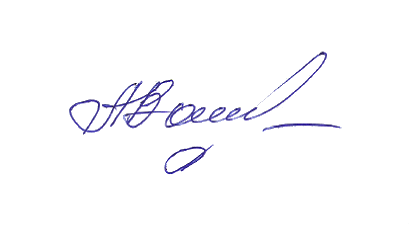 9.1- финансы, налоги и сборы00009.2- хозяйственная деятельность, промышленность 00019.3- сельское хозяйство        00319.4- градостроительство и архитектура301009.5- транспорт       00119.6- связь00209.7- торговля, общественное питание и бытовое обслуживание        00019.8- природные ресурсы и охрана окружающей среды        00009.9- вопросы частной собственности, земельные отношения2517159.10- другие вопросы по данной тематике021310Оборона, безопасность, законность, в том числе:000110.1- вопросы социальной защиты военнослужащих, граждан уволенных с военной службы и членов их семей000010.2- работа правоохранительных органов по обеспечению безопасности общества и личности000010.3- другие вопросы по данной тематике000111Жилищно-коммунальное хозяйство, в том числе:1112597311.1- вопросы предоставления жилой площади1152111.2- вопросы содержания жилого фонда, расселение из аварийных и ветхих зданий23161011.3- вопросы соблюдения социальных льгот и гарантий при предоставлении услуг ЖКХ11111.4- вопросы газификации, водоснабжения, благоустройства, содержание и строительство дорог58263711.5- вопросы электроснабжения004111.6- деятельность управляющих компаний       000111.7- тарифы на услуги ЖКХ00      1011.8- другие вопросы по данной тематике2062Категории гражданКоличествоПо возрастным группамПо возрастным группамПо возрастным группамПо половой принадлежностиПо половой принадлежностиКатегории гражданКоличествоДо 30 летОт 30 до 60 летСтарше 60 летмужчиныженщины12Принято граждан в общественных приемных всего, из них:265    11    10        121412.1Работающие7       34      0             2    512.2Безработные          10        100    112.3Пенсионеры 160        6     10         8     8Студенты 00000012.5Многодетные семьи00000012.6Матери-одиночки00000012.7Инвалиды       20       0 0            2      012.8Иные категории020000